Completed By: ___________________________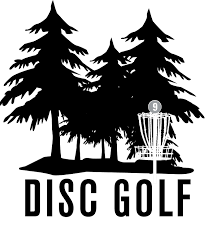 Peer Assessment of: _________________________Wild Throws___ Not waiting for others (being in front of thrower)___ Intentionally distracting ___Not retrieving discs ___Arguing ___Not yelling “Fore” ___Taking to long to throw ___Other: Please Explain: Peer Assessment of: _________________________Wild Throws___ Not waiting for others (being in front of thrower)___ Intentionally distracting ___Not retrieving discs ___Arguing ___Not yelling “Fore” ___Taking to long to throw ___Other: Please Explain: Peer Assessment of: _________________________Wild Throws___ Not waiting for others (being in front of thrower)___ Intentionally distracting ___Not retrieving discs ___Arguing ___Not yelling “Fore” ___Taking to long to throw ___Other: Please Explain: 